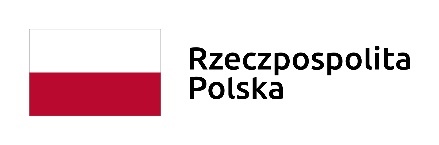 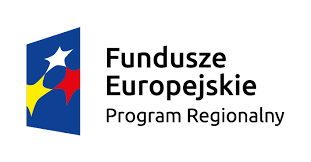 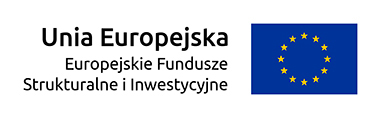 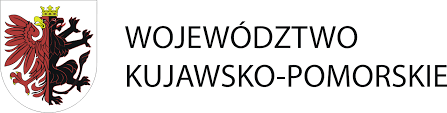 Załącznik nr 19 do Ogłoszenia o naborze wniosków o dofinansowanie na projekty realizowane przez podmioty inne niż LGD w ramach Regionalnego Programu Operacyjnego Województwa Kujawsko-Pomorskiego na lata 2014-2020.Lubicz, 18 maja 2018r.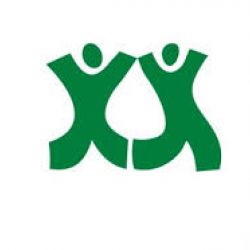 Numer konkursu nadany przez Instytucję Zarządzającą RPO WK-P: 
Nr RPKP.07.01.00-IZ.00-04-196/18 Numer konkursu nadany przez LGD: 4/2018OŚWIADCZENIEo zobowiązaniu do utworzenia miejsca pracy w okresie trwałości projektuw zakresie Typu projektu SzOOP: Wspieranie tworzenia i rozwoju małych inkubatorów przedsiębiorczości poprzez dostosowanie istniejących budowli do pełnienia funkcji inkubatora i wsparcie usług świadczonych przez inkubator na obszarze wiejskim objętym Lokalną Strategią Rozwoju Lokalnej Grupy Działania „Podgrodzie Toruńskie” przez „Tworzenie i rozwój małych inkubatorów przedsiębiorczości.Oświadczam, że w ramach realizacji projektu zobowiązuję się do zatrudnienia pracownika na podstawie umowy o pracę lub spółdzielczej umowy o pracę w okresie trwałości projektu.…………………………                            			     ….………………………………     	Miejscowość, data						      Podpis Wnioskodawcy	Imię i nazwisko/ Nazwa (podmiotu ubiegającego się o dofinansowanie)Adres (podmiotu ubiegającego się o dofinansowanie - zgodnie z wnioskiem o dofinansowanie)Seria i numer dowodu tożsamości Wnioskodawcy/ 
osób upoważnionej do reprezentowania Wnioskodawcy(podmiotu ubiegającego się o dofinansowanie)Liczba nowo utworzonych miejsc pracy w wyniku realizacji projektu 
(w przeliczeniu na pełne etaty średnioroczne) …………………………………..